Приложение 4 к Правилам организации государственного надзора состояния промышленной безопасности, охраны труда и горного надзора в системе Государственного Комитета горного и технического надзора Донецкой Народной Республики (пункт 2.14)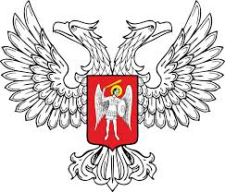 Государственный Комитет горного и технического надзораДонецкой Народной Республики(Государственный Комитет Гортехнадзора ДНР)______________________________________________________________________________(структурное подразделение Государственного Комитета Гортехнадзора ДНР, адрес, телефон, E-mail)______________________________________________________________________________Решениео возобновлении работ, эксплуатации объекта,машин, механизмов, оборудования повышенной опасности№ ___ от "___" ____________ 20____годаНа основании:уведомления ______________________________________________________________________
                     (наименование субъекта хозяйствования, название предприятия/объекта/, учреждения, организации,_______________________________________________№ _____ от "___" __________ 200_ года
фамилия, имя, отчество физического лица-предпринимателя)за подписью_______________________________________________________________________________                        (должность, фамилия, имя, отчество руководителя предприятия, физического лица-предпринимателя, ___________________________________________________________________________________наименование субъекта хозяйствования и адрес предприятия, телефон)проверки от "___" _____________ 20_____ года  N _______________________________________                                                                                                                    (должность, фамилия,  инициалы ___________________________________________________________________________________,  должностного лица Государственного Комитета Гортехнадзора ДНР)Принимаю решение о возобновлении работ, эксплуатации объекта, машин, механизмов, оборудования повышенной опасности:_______________________________________________________________________ (объект согласно разделу 2 предписывающего документа N ...... от "......" .................. 20 .. г.)_______________________________________________________________________На основании:уведомления ______________________________________________________________________
                     (наименование субъекта хозяйствования, название предприятия/объекта/, учреждения, организации,_______________________________________________№ _____ от "___" __________ 200_ года
фамилия, имя, отчество физического лица-предпринимателя)за подписью_______________________________________________________________________________                        (должность, фамилия, имя, отчество руководителя предприятия, физического лица-предпринимателя, ___________________________________________________________________________________наименование субъекта хозяйствования и адрес предприятия, телефон)проверки от "___" _____________ 20_____ года  N _______________________________________                                                                                                                    (должность, фамилия,  инициалы ___________________________________________________________________________________,  должностного лица Государственного Комитета Гортехнадзора ДНР)Принимаю решение о возобновлении работ, эксплуатации объекта, машин, механизмов, оборудования повышенной опасности:_______________________________________________________________________ (объект согласно разделу 2 предписывающего документа N ...... от "......" .................. 20 .. г.)_______________________________________________________________________На основании:уведомления ______________________________________________________________________
                     (наименование субъекта хозяйствования, название предприятия/объекта/, учреждения, организации,_______________________________________________№ _____ от "___" __________ 200_ года
фамилия, имя, отчество физического лица-предпринимателя)за подписью_______________________________________________________________________________                        (должность, фамилия, имя, отчество руководителя предприятия, физического лица-предпринимателя, ___________________________________________________________________________________наименование субъекта хозяйствования и адрес предприятия, телефон)проверки от "___" _____________ 20_____ года  N _______________________________________                                                                                                                    (должность, фамилия,  инициалы ___________________________________________________________________________________,  должностного лица Государственного Комитета Гортехнадзора ДНР)Принимаю решение о возобновлении работ, эксплуатации объекта, машин, механизмов, оборудования повышенной опасности:_______________________________________________________________________ (объект согласно разделу 2 предписывающего документа N ...... от "......" .................. 20 .. г.)_______________________________________________________________________На основании:уведомления ______________________________________________________________________
                     (наименование субъекта хозяйствования, название предприятия/объекта/, учреждения, организации,_______________________________________________№ _____ от "___" __________ 200_ года
фамилия, имя, отчество физического лица-предпринимателя)за подписью_______________________________________________________________________________                        (должность, фамилия, имя, отчество руководителя предприятия, физического лица-предпринимателя, ___________________________________________________________________________________наименование субъекта хозяйствования и адрес предприятия, телефон)проверки от "___" _____________ 20_____ года  N _______________________________________                                                                                                                    (должность, фамилия,  инициалы ___________________________________________________________________________________,  должностного лица Государственного Комитета Гортехнадзора ДНР)Принимаю решение о возобновлении работ, эксплуатации объекта, машин, механизмов, оборудования повышенной опасности:_______________________________________________________________________ (объект согласно разделу 2 предписывающего документа N ...... от "......" .................. 20 .. г.)_________________________________________________________________________________________  (подпись)_______________________________________________________________(должность, фамилия,  инициалы должностного лица Государственного Комитета Гортехнадзора ДНР)_______________________________________________________________(должность, фамилия,  инициалы должностного лица Государственного Комитета Гортехнадзора ДНР)_______________________________________________________________(должность, фамилия,  инициалы должностного лица Государственного Комитета Гортехнадзора ДНР)Решение получил ________________
                                      (подпись) Решение получил ________________
                                      (подпись) _________________________________________________
(должность, фамилия, инициалы руководителя предприятия)"___" ____________ 20____года. "___" ____________ 20____года. 